ПРЕДВАРИТЕЛЬНАЯ ЗАЯВКА на участие в работе XXIII Международной научно-практической конференции13-17 октября 2023г., г. Сочи   ________________         _________________________      __________________________           дата                                     подпись                                                       ФИОЗаявку необходимо направить по электронной почте  или факсу 350088, Ассоциация «НП МИСБА», г.Краснодар, ул. Сормовская, д. 197/1 оф.65-75Тел./Факс (861)232-66-37, 232-60-37E-mail: info@misba.ru                                                             Более подробная информация размещена на сайте www.misba.ru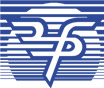 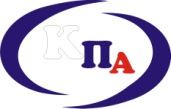 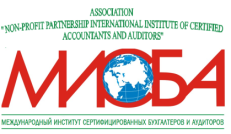 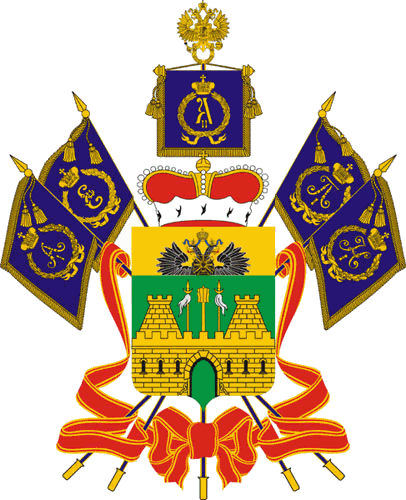 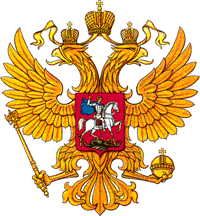 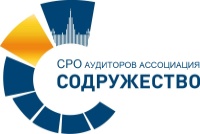 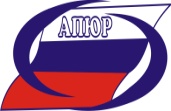 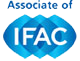 Ф.И.О____________________________________________________________________________________________________________________________________Город _______________________________________________________________________Город _______________________________________________________________________Город _______________________________________________________________________Наименование организации __________________________________________________________________________________________________________________________________Наименование организации __________________________________________________________________________________________________________________________________Наименование организации __________________________________________________________________________________________________________________________________Должность ___________________________Должность ___________________________Ученная степень _______________________Рабочий телефон ______________________Рабочий телефон ______________________Моб.телефон  _________________________E-mail: _______________________________E-mail: _______________________________